غیر منافع بخش تنظیمیں  اور  آپ کے محلے میں عارضی مقام کی ایونٹس کی ایک سیریز پیش کرنے کے لیے کام کر رہی ہیں اور یہ سننا پسند کریں گی کہ یہ پائلٹس آپ کی خدمت اچھی طرح کیسے کر سکتے ہیں۔ اپنی رائے دینے کے لیے آپ کا شکریہ!براہ کرم نوٹ کریں کہ تمام آبادیاتی معلومات اختیاری ہیں اور  اور  اس بات کو یقینی بنانے کے لیے استعمال کریں گے کہ ہم کمیونٹی کے اراکین کے متنوع کراس سیکشن کو شامل کر رہے ہیں اور عوامی مقام کی ضروریات کے نمونوں کی شناخت کر رہے ہیں جسے ہم پائلٹ کے آخر میں آپ کے ساتھ شیئر کریں گے۔ اس کام کے بارے میں جاری معلومات کے لیے براہ کرم  ملاحظہ کریں یا  پر رابطہ کریں۔آپ کا اس محلے سے کیا تعلق ہے؟ ان سبھی کو منتخب کریں جو لاگو ہوتے ہیں۔ اگر آپ کاروبار کے مالک یا تنظیم کے سربراہ ہیں تو براہ کرم ہمارے خصوصی وژننگ سروے کو یہاں پُر کریں: beverleyroadsurvey/• میں قریب میں ہی کام کرتا ہوں• میں قریب میں ہی رہتا ہوں• میں یہاں اسکول جاتا ہوں• میں یہاں دوستوں اور/یا خاندان سے ملتا ہوں• میں قریب میں ہی چیزیں خریدنے جاتا ہوں• میں قریب میں ہی میڈیکل فیسیلٹیز میں جاتا ہوں• میں قریب میں ہی ریسٹورنٹ یا بار میں جاتا ہوں• میں قریب سے ہی گزرتا ہوں• میں قریب کی مذہبی مجلسوں میں جاتا ہوں• میں یہاں پہلی بار آیا ہوں• دیگر (براہ کرم وضاحت کریں)اگر یہ پچھلے سوال کے زمرے میں فٹ نہیں ہے تو براہ کرم اس محلے سے اپنا تعلق واضح کریں۔آپ کو اپنے محلے کے بارے میں کیا پسند ہے؟ آپ کو، آپ کے پڑوسیوں کو، اور کمیونٹی کو کن مشکلات کا سامنا ہے؟ کیا آپ کو لگتا ہے کہ آپ کے محلے میں باہر عوامی مقامات ہیں جہاں آپ گھوم سکتے ہیں یا دوستوں/خاندان سے مل سکتے ہیں؟ • میری کمیونٹی میں اس طرح کی کوئی جگہ نہیں ہے۔• کچھ مقامات ہیں، لیکن میں وہاں نہیں جاتا۔• کچھ مقامات ہیں، لیکن میں چاہتا ہوں کہ ایسے اور مقامات ہوں۔• میری کمیونٹی میں باہر کافی عوامی مقامات ہیں۔آپ اپنے محلے میں مزید اور کیا دیکھنا چاہتے ہیں؟ ہم آپ کی مقامی کونسل کی رکن  کے ساتھ مل کر آپ کے محلے میں   اور  کے درمیان  پر ایک  کے پائلٹ کی منصوبہ بندی کر رہے ہیں اور آپ کی رائے کو پسند کریں گے کہ یہ آپ کی ضروریات اور تقاضوں کو کس طرح اچھے طریقے سے پورا کر سکتا ہے۔• تہوار (کرافٹ میلے، فوڈ وینڈرز، وغیرہ)• کارکردگیاں (رقص، تھیٹر، موسیقی)• بصری آرٹ (پاپ اپ گیلری، عارضی عوامی آرٹ)• گیمز اور ورکشاپس (زبان کی کلاسز، فنون اور دستکاریاں، شطرنج وغیرہ)• ورزش کے مواقع ( یا  کلاسز، کھیل وغیرہ)• نشست اور میزیں• سبزہ زار (پودے لگانے والے)• دیگر (براہ کرم اگلے سوال میں وضاحت کریں!)اگر آپ نے پچھلے سوال میں دیگر کو منتخب کیا ہے یا اپنی پسند کو بڑھانا چاہتے ہیں تو براہ کرم یہاں بڑھائیں۔ اس بلاک ( اور کے درمیان  کو بیان کرنے کے لیے آپ کون سے تین الفاظ استعمال کریں گے آپ اس بلاک میں (  اور  کے درمیان  ) کونسی سرگرمیاں انجام دیتے ہیں؟ ان سبھی کو نشان زد کریں جو لاگو ہوتے ہیں• اپنے راستے میں کہیں اور چلنا• بیٹھنا• اپنی بائیک پر سواری کرنا• دوستوں/خاندان کے ساتھ وقت گزارنا• ورزش کرنا• فنی/ثقافتی سرگرمیاں انجام دینا• باہر کا کام کاج کرنا (بچے کو اسکول سے لانا، دوسرے کام کرنا)• کھانا• خوراک یا سامان خریدنا• دیگربراہ کرم اس سرگرمی کی وضاحت کریں جو درج نہیں ہے جو آپ اس بلاک میں (  اور    کے درمیان  ) کرتے ہیں۔ کمیونٹیز کو ،  اور  کے ذریعے اپنے محلے میں عوامی مقام بنانے کے طریقے پیش کرتا ہے۔ یہ پروگرامز ایسے عوامی مقامات بناتے ہیں جو سب کے لیے کھلے ہوتے ہیں اور ایسی سرگرمیوں کی اجازت دیتے ہیں جو معاشی ترقی کو فروغ دیتے ہیں، اسکولوں کو سپورٹ کرتے ہیں، اور نیو یارک کے باشندوں کو ثقافتی پروگرامنگ سے لطف اندوز ہونے اور کمیونٹی بنانے کے نئے طریقے فراہم کرتے ہیں۔ ان پروگراموں سے آپ کی کیا واقفیت ہے؟ • میں نے پہلی بار ان پروگراموں کے بارے میں سنا ہے• میں نے ان میں سے کچھ کے بارے میں پہلے سنا ہے، لیکن میں زیادہ نہیں جانتا• میں ان پروگراموں کے بارے میں کافی حد تک جانتا ہوں• میں ان تمام پروگراموں کے بارے میں اپنی معلومات پر اعتماد محسوس کرتا ہوںکیا آپ کو لگتا ہے کہ آپ کے محلے میں  ،  یا  کے ہونے سے آپ کی کمیونٹی کو فائدہ ہوگا؟ • نہیں، مجھے نہیں لگتا کہ اس سے میری کمیونٹی کو فائدہ ہوگا۔• میرے خیال میں ان چیزوں سے کوئی فرق نہیں پڑے گا۔• ہاں، مجھے لگتا ہے کہ ان سے میری کمیونٹی کو فائدہ ہوگا۔آپ کی عمر کا گروپ کیا ہے؟ •  سال اور اس سے کم•  تا •  تا •  تا •  سے زیادہآپ کی نسلی شناخت کیا ہے؟ ان سبھی کو منتخب کریں جو لاگو ہوتے ہیں• ایشیائی• امریکی ہندوستانی، الاسکا کا مقامی، یا پیسفک جزیرے کا باشندہ• سیاہ فام یا افریقی امریکی• سفید فام• دیگر (براہ کرم درج ذیل سوال میں بیان کریں)اگر آپ چاہیں تو براہ کرم وضاحت کریں۔ (چینی، ویتنامی، فلپائنی، کوریائی، ہندوستانی، بنگلہ دیشی، جاپانی، پاکستانی، کمبوڈیائی، ہمونگ، لاؤشین، وغیرہ)اگر آپ چاہیں تو براہ کرم وضاحت کریں۔ اگر آپ چاہیں تو براہ کرم وضاحت کریں۔ (افریقی امریکی، جمیکا، ہیتی، نائجیرین، ایتھوپیا، صومالی، وغیرہ)اگر آپ چاہیں تو براہ کرم وضاحت کریں۔ (ناواجو نیشن، بلیک فیٹ ٹرائب، مایان، ایزٹیک، ٹونگن، فجیان، مارشلیز، وغیرہ)براہ کرم یہاں اپنی نسلی شناخت خود سے بیان کریں۔ کیا آپ ہسپینک، لاطینی، یا اسپینش نژاد ہیں؟ اگر آپ ہسپینک، لاطینی یا اسپینش نژاد ہیں تو ہاں کو نشان زد کریں - بصورت دیگر باکس کو نشان زد کیے بغیر چھوڑ دیں۔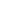 اگر آپ چاہیں تو براہ کرم وضاحت کریں۔ (پورٹو ریکن، ڈومینیکن، میکسیکن، کولمبیا، سلواڈور، گوئٹے مالا، ایکواڈور، ہسپانوی، وغیرہ)صنف براہ کرم وہ صنفی شناخت درج کریں جس سے آپ کی شناخت ہوتی ہے (مثال کے طور پر عورت، مرد، نان بائنری، صنفی کوئیر، ٹرانسجینڈر عورت، ٹرانسجینڈر مرد وغیرہ)فارم جمع کرانے کے لیے آپ کا شکریہ! ہم آپ کی ستائش کرتے ہیں کہ آپ نے اپنا وقت نکال کر اس محلے کے بارے میں اپنی معلومات شیئر کی۔ اگر پبلک اسپیس پائلٹ کے بارے میں آپ کے مزید سوالات ہیں تو بلا جھجھک  پر رابطہ کریں یا https ملاحظہ کریں۔